MANO TEISĖS IR PAREIGOSPARENGĖ: Socialinė pedagogė Violeta Kisielė 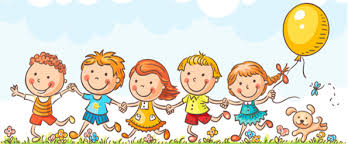 AŠ ESU SVARBUS                                                        KITI TAIP PAT YRA SVARBŪS AŠ GALIU LAISVAI REIKŠTI SAVO JAUSMUS IR SAKYTI KĄ GALVOJUTAČIAU PRIVALAU LAIKYTIS TAISYKLIŲAŠ TURIU TEISĘ JAUSTIS SAUGUS: NIEKAS  MANĘS NEGALI SKRIAUSTI IR MUŠTI                         IR AŠ NESKRIAUDŽIŲ KITŲNIEKAM NEVALIA IŠ MANĘS TYČIOTIS AŠ TAIP PAT PRIVALAU GERBTI KITUSAŠ TURIU TEISĘ KLYSTI                                      MANO PAREIGA-PASITAISYTI   AŠ TURIU TEISĘ ŽAISTI                                      TAČIAU PRIVALAU Į ŽAIDIMĄ PRIIMTI                                                                                                   KITUSAŠ TURIU TEISĘ TYRINĖTI IR PAŽINTI MAN SUPANTĮ PASAULĮTAČIAU PRIVALAU JĮ SAUGOTI IR  TAUSOTI  AŠ TURIU TEISĘ BŪTI MYLIMAS IR PRIŽIŪRIMAS PRIVALAU IŠMOKTI DRAUGAUTI IR MYLĖTI KITUS          AŠ TURIU TEISĘ LEISTI LAIKĄ JAUKIOJE APLINKOJE MANO PAREIGA PADĖTI JĄ SUTVARKYTI IR PALAIKYTI TVARKĄKAI BLOGAI JAUČIUOSI ,AUKLĖTOJA  VISADA PASIRŪPINA MANIMIAŠ TAIP PAT PRIVALAU PASIRŪPINTI IR KITAIS